Please send completed referrals to: outreach@elmtree.lancs.sch.uk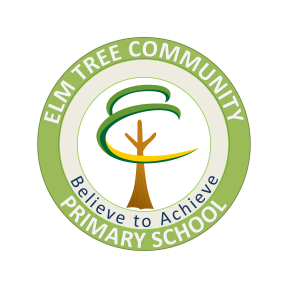 ELM TREE HOLISTIC OUTREACH SERVICE		(ETHOS)Educational Psychologist Request.ELM TREE HOLISTIC OUTREACH SERVICE		(ETHOS)Educational Psychologist Request.ELM TREE HOLISTIC OUTREACH SERVICE		(ETHOS)Educational Psychologist Request.ELM TREE HOLISTIC OUTREACH SERVICE		(ETHOS)Educational Psychologist Request.School Name:	School No:Contact Person:Tel No:Brief reason for request for Educational Psychologist Request:  Child’s Full Name:D.O.B.Parent/Carers contact details: